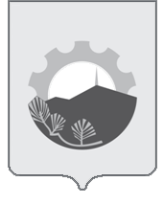 МУНИЦИПАЛЬНЫЙ ПРАВОВОЙ АКТАРСЕНЬЕВСКОГО ГОРОДСКОГО ОКРУГА ПРИМОРСКОГО КРАЯПринят Думой Арсеньевского городского  округа29 сентября 2021годаПорядок определения части территории Арсеньевского городского округа, на которой могут реализовываться инициативные проекты1. Общие положения1.1. Настоящий порядок определения части территории Арсеньевского городского округа, на которой могут реализовываться инициативные проекты (далее - Порядок) устанавливает процедуру определения части территории Арсеньевского городского округа по разработке и осуществлению мер, направленных на определение части территории Арсеньевского городского округа, на которой могут реализовываться инициативные проекты.1.2. Для целей настоящего Порядка инициативный проект – это проект, внесенный в администрацию Арсеньевского городского округа, посредством  которого обеспечивается реализация мероприятий, имеющих приоритетное значение для жителей Арсеньевского городского округа или его части по решению вопросов местного значения или иных вопросов, право решения которых предоставлено Арсеньевскому городскому округу. 1.3. С заявлением об определении части территории, на которой может реализовываться инициативный проект, вправе обратиться инициаторы проекта:инициативная группа численностью не менее 10 (десяти) граждан, достигших шестнадцатилетнего возраста и проживающих на территории Арсеньевского городского округа;органы территориального общественного самоуправления, осуществляющие свою деятельность на территории Арсеньевского городского округа;индивидуальные предприниматели, осуществляющие свою деятельность на территории Арсеньевского городского округа;юридические лица, осуществляющие свою деятельность на территории Арсеньевского городского округа, в том числе социально-ориентированные некоммерческие организации (далее - СОНКО).1.4. Инициативные проекты могут реализовываться в границах Арсеньевского городского округа в пределах следующих территорий проживания граждан:территориального общественного самоуправления;группы жилых домов;жилого микрорайона.2. Порядок внесения и рассмотрения заявления об определении части территории Арсеньевского городского округа, на которой могут реализовываться инициативные проекты2.1. Для установления части территории, на которой могут реализовываться инициативные проекты, инициатор проекта обращается в администрацию Арсеньевского городского округа с заявлением об определении территории, на которой планирует реализовывать инициативный проект, с описанием ее границ.2.2. Заявление об определении территории, на которой планируется реализовывать инициативный проект, подписывается инициаторами проекта.В случае если инициатором проекта является инициативная группа граждан, заявление подписывается всеми членами инициативной группы, с указанием фамилий, имен, отчеств, контактных телефонов.2.3. К заявлению инициатор проекта прикладывает следующие документы:инициативный проект;копию протокола собрания инициативной группы о принятии решения о внесении в администрацию Арсеньевского городского округа инициативного проекта и определении границ территории, части территории, на которой будет реализовываться проект;результаты опроса граждан и (или) подписные листы, подтверждающие поддержку инициативного проекта жителями Арсеньевского городского округа;согласие на обработку персональных данных.2.4. Администрация Арсеньевского городского округа в течение 30 календарных дней со дня поступления заявления принимает решение:об определении границ части территории, на которой планируется реализовывать инициативный проект;об отказе в определении границ части территории, на которой планируется реализовывать инициативный проект.2.5. Решение об отказе в определении границ части территории, на которой будет реализовываться проект, принимается в следующих случаях:территория выходит за пределы территории Арсеньевского городского округа;запрашиваемая территория закреплена в установленном законом порядке за иными пользователями или находится в собственности;в границах запрашиваемой территории реализуется иной инициативный проект;виды разрешенного использования земельного участка на запрашиваемой территории не соответствуют целям инициативного проекта;реализация инициативного проекта на запрашиваемой территории противоречит нормам федерального, регионального, муниципального законодательства;несоответствие заявления и (или) документов, прилагаемых к заявлению, требованиям, установленным пунктом 2.3 настоящего Порядка.2.6. О принятом решении инициатору проекта сообщается в письменном виде с обоснованием (в случае отказа) принятого решения не позднее 5 рабочих дней со дня принятия решения.2.7. При установлении случаев, указанных в п. 2.5 настоящего Порядка, администрация Арсеньевского городского округа предлагает инициаторам проекта иную территорию для реализации инициативного проекта.2.8. Отказ в определении запрашиваемой для реализации инициативного проекта территории не является препятствием к повторному представлению документов для определения указанной территории, при условии устранения препятствий, послуживших основанием для принятия администрацией Арсеньевского городского округа соответствующего решения.3. Заключительные положения3.1. Решение администрации Арсеньевского городского округа об отказе в определении части территории, на которой планируется реализовывать инициативный проект, может быть обжаловано в установленном законодательством порядке.4. Вступление в силу	4.1. Настоящий муниципальный правовой акт вступает в силу после его официального опубликования. Глава городского округа						                     	         В.С. Пивень«01» октября 2021 года№ 273-МПА